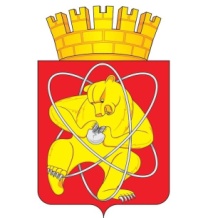 Городской округ«Закрытое административно – территориальное образование  Железногорск Красноярского края»АДМИНИСТРАЦИЯ ЗАТО г. ЖЕЛЕЗНОГОРСКПОСТАНОВЛЕНИЕ  30.04.2021                                                                                                                                            884  г. ЖелезногорскО внесении изменений в перечень главных администраторов доходов  местного бюджета В соответствии с пунктом 2 статьи 20 Бюджетного кодекса Российской Федерации, Уставом ЗАТО Железногорск,ПОСТАНОВЛЯЮ:1. Внести в перечень главных администраторов доходов местного бюджета, утвержденный решением Совета депутатов ЗАТО г. Железногорск от 17.12.2020 № 4-40Р «О бюджете ЗАТО Железногорск на 2021 год и плановый период 2022-2023 годов», следующие изменения:1.1.  После строки 80 дополнить строкой 81: «».1.2. Строку 81 считать строкой  82.1.3.  После строки 82 дополнить строкой 83: «».1.4. Строки 82-83 считать строками  84-85 соответственно.1.5.  После строки 85 дополнить строками 86-87: «».1.6. Строки 84-114 считать строками  88-118 соответственно.1.7.  После строки 118 дополнить строкой 119: «».1.8. Строки 115-141 считать строками  120-146 соответственно.2. Управлению внутреннего контроля Администрации ЗАТО 
г. Железногорск (Е.Н. Панченко) довести настоящее постановление до сведения населения через газету «Город и горожане».               3. Отделу общественных связей Администрации ЗАТО г. Железногорск (И.С. Архипова) разместить настоящее постановление на официальном сайте городского округа «Закрытое административно-территориальное образование Железногорск Красноярского края» в информационно-телекоммуникационной сети ”Интернет”.4. Контроль над исполнением настоящего постановления оставляю за собой.5. Настоящее постановление вступает в силу после его официального опубликования.Глава ЗАТО г. Железногорск                                                                  И.Г. Куксин818012 02 29999 04 2654 150Прочие субсидии бюджетам городских округов (на развитие детско-юношеского спорта)838012 02 29999 04 7398 150Прочие субсидии бюджетам городских округов (на проведение мероприятий, направленных на обеспечение безопасного участия детей в дорожном движении) 868012 02 29999 04 7418 150Прочие субсидии бюджетам городских округов (на поддержку физкультурно-спортивных клубов по месту жительства) 878012 02 29999 04 7449 150Прочие субсидии бюджетам городских округов (на государственную поддержку комплексного развития муниципальных учреждений культуры и образовательных организаций) 1198012 02 49999 04 7745 150Прочие межбюджетные трансферты, передаваемые бюджетам городских округов    (за содействие развитию налогового потенциала)